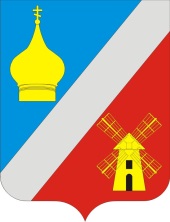 АДМИНИСТРАЦИЯФедоровского сельского поселенияНеклиновского района Ростовской областиПОСТАНОВЛЕНИЕ   с. Федоровка  14.02.2022г.    		                                                              №  38В соответствии со статьей 14 Федерального закона от 06 октября 2003 года № 131-ФЗ «Об общих принципах организации местного самоуправления в Российской Федерации», Федеральным законом от 30.12.2020 № 489-ФЗ «О молодежной политике в Российской Федерации», в целях создания условий для организации и осуществления мероприятий по работе с детьми и молодежью администрация Федоровского сельского поселения ПОСТАНОВЛЯЕТ:1. Утвердить положение «Об организации и осуществлении мероприятий по работе с детьми и молодежью в  Федоровском сельском поселении» согласно приложению.2. Обнародовать настоящее постановление и разместить на официальном сайте администрации Федоровского сельского поселения.3. Настоящее постановление вступает в силу после его официального опубликования (обнародования). 4. Контроль за исполнением настоящего постановления оставляю за собой.Глава АдминистрацииФедоровского сельского поселения                                     Л.Н. ЖелезнякПриложениек постановлениюот __.__.2022 № ___ПОЛОЖЕНИЕ«Об организации и осуществлении мероприятий по работе с детьми и молодежью в Федоровском сельском поселении»1. Общие положения1.1. Настоящее Положение разработано в соответствии с Федеральным законом от 06.10.2003 N 131-ФЗ «Об общих принципах организации местного самоуправления в Российской Федерации» и определяет формы и методы организации и осуществления мероприятий по работе с детьми и молодёжью на территории муниципального образования Федоровское сельское поселение, направленные на создание и развитие правовых, социально-экономических и организационных условий для самореализации молодёжи.2. Цель, задачи и принципы организации и осуществления мероприятий по работе с детьми и молодежью2.1. Основной целью организации и осуществления мероприятий по работе с детьми и молодежью является создание условий для удовлетворения потребностей и интересов детей и молодежи, полноценного развития и самореализации детей и молодежи, повышения их социальной и деловой активности.2.2. Задачами работы с детьми и молодежью являются:— создание правовых, социально-экономических, организационных условий для выбора молодыми гражданами своего жизненного пути;— создание условий для обеспечения решения их социальных проблем, организации отдыха, досуга и занятости молодежи, формирования здорового образа жизни;— содействие социальному, культурному, и физическому развитию детей и молодежи, обеспечение основных гарантий их прав;— создание условий для реализации молодежью общественно значимых инициатив;— создание условий для включения молодежи в социально-экономическую, политическую и культурную жизнь общества.2.3. Работа с детьми и молодежью в муниципальном образовании основывается на принципах:— законности деятельности органов местного самоуправления при осуществлении молодежной политики;— приоритета поддержки на муниципальном уровне детей и молодежи на этапе социального, культурного, духовного, физического становления, выбора жизненного пути, получения образования, включения в социально-профессиональную деятельность, создания семьи, реализации общественно значимых инициатив;— координации деятельности органов местного самоуправления, физических и юридических лиц в осуществлении мероприятий по работе с детьми и молодежью;— системного, комплексного подхода к реализации молодежной политики, предусматривающего объединение усилий различных социальных институтов.3. Система работы с детьми и молодежью3.1. Система работы с детьми и молодежью на территории муниципального образования Федоровского сельского поселения включает:— совокупность программ и услуг, направленных на всестороннее удовлетворение потребностей и интересов детей и молодежи;— взаимосвязь органа по работе с молодежью муниципального образования Федоровского сельского поселения подведомственных ему учреждений по работе с молодежью;4. Полномочия органов местного самоуправления в сфере организации и осуществления мероприятий по работе с детьми и молодежью4.1. К полномочиям органов местного самоуправления муниципального образования Федоровского сельского поселения в сфере организации и осуществлении мероприятий по работе с детьми и молодежью относится:— поддержка деятельности детских и молодежных общественных объединений;— организация и проведение фестивалей, конкурсов, семинаров, конференций, выставок, ярмарок и иных мероприятий по вопросам, входящим в компетенцию органа местного самоуправления— организация отдыха, досуга и занятости детей и молодежи, содействие реализации их познавательной и общественной активности;— организация направления делегаций детей и молодежи для участия в фестивалях, конкурсах и других мероприятиях, в том числе посвященных знаменательным событиям и памятным датам.— создание условий для формирования здорового образа жизни, профилактика наркомании, токсикомании и правонарушений в молодежной среде;— предоставление информации по различным направлениям молодежной политики, молодежным и детским общественным объединениям, специалистам, работающим с детьми и молодежью;— создание условий для поддержки и развития сети учреждений по работе с молодежью;— содействие в организации игровых и спортивных площадок;— содействие занятости молодежи, в том числе организация лагерей труда и отдыха, формирование трудовых бригад;— развитие инфраструктуры для организации свободного времени и досуга детей и молодежи;— формирование системы здорового образа жизни, профилактика правонарушений, преступности и социально-вредных явлений среди детей и молодежи;— издание информационных, методических и исследовательских материалов для детей и молодежи;— поддержка и развитие системы муниципальных информационных каналов (телефона «доверия», сайтов сети Интернет, освещающих вопросы работы с детьми и молодежью, и т.д.);— подготовка, переподготовка, повышение квалификации специалистов по работе с детьми и молодежью;«Об утверждении  Положения об организации и осуществлении мероприятий по работе с детьми и молодежью в  Федоровском сельском поселении».